INFORMAÇÃO DE IMPRENSA
31/05/2013Michelin Duas RodasVendido um milhão de pneus MICHELIN PRO4 para bicicletas de estradaLançada no princípio de 2012, a nova gama de pneus de bicicleta para estrada MICHELIN PRO4 continua a percorrer as estradas de todo o mundo. Neste mês de maio, o pneu um milhão já roda no asfalto.Para responder a cada uma das expetativas tanto dos adeptos como dos ciclistas profissionais, esta nova gama abrange seis versões, disponíveis atualmente em seis cores e seis dimensões.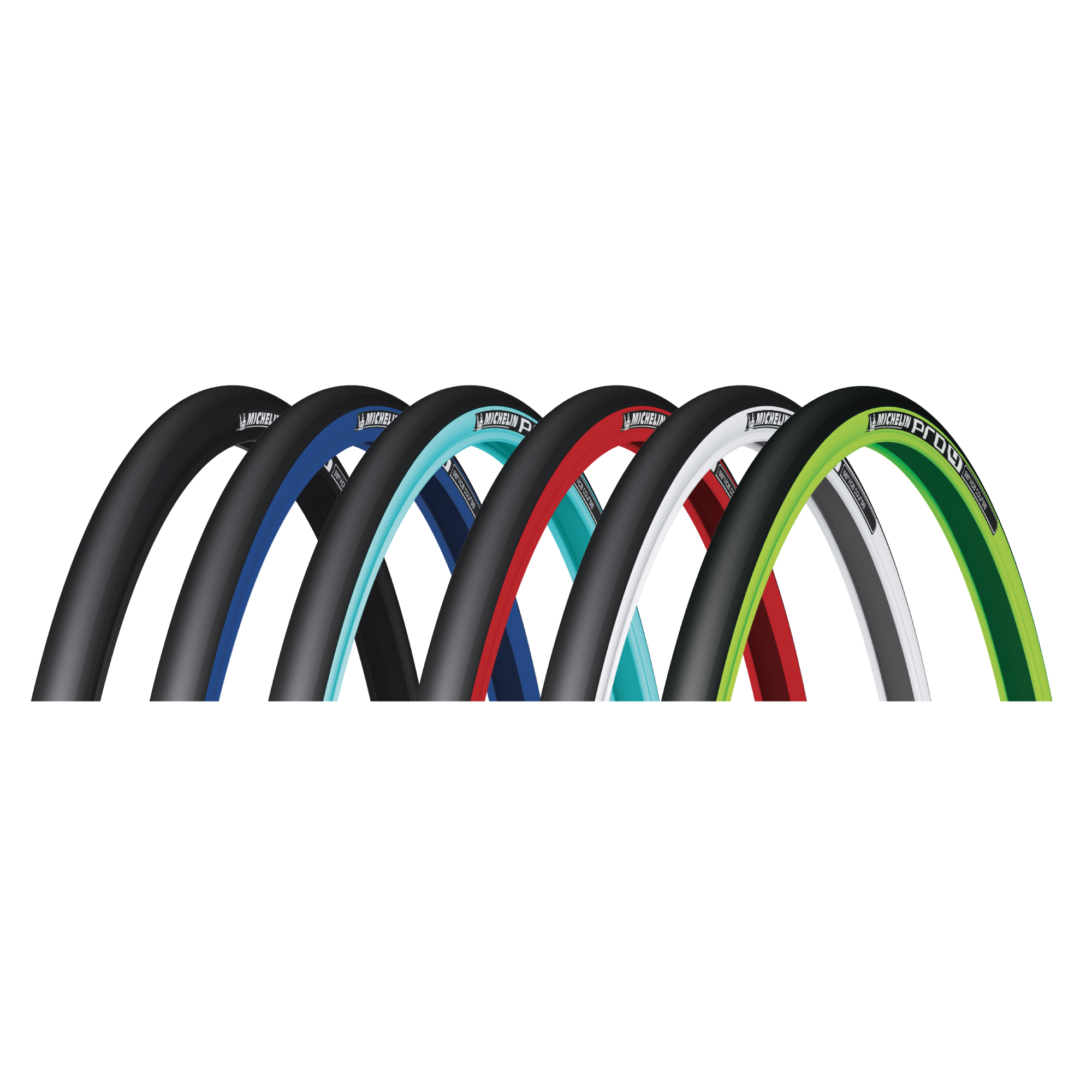 MICHELIN PRO4 Service Course, oferece o equilíbrio perfeito entre o desportivismo e a duração. Melhora, simultaneamente, a segurança e a velocidade (+16% na média, nas curvas em estrada molhada). 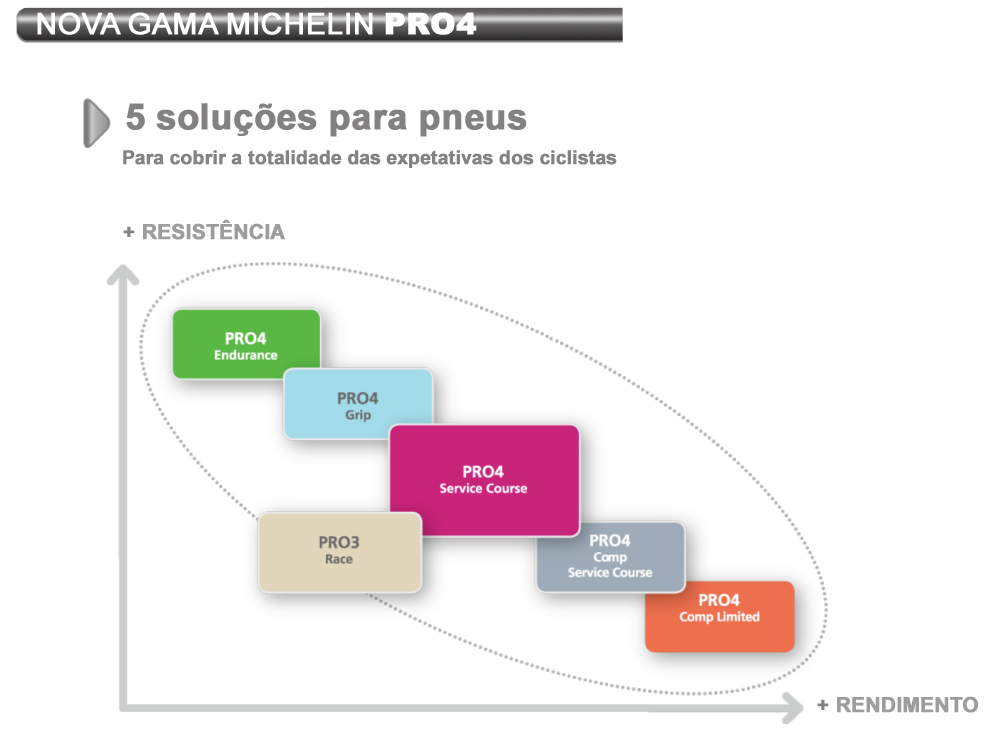 MICHELIN PRO4 Endurance, destinado a corredores que dão mais importância à duração dos seus pneus. Este pneu, que incorpora reforços contra os furos e os cortes, conjuga altas performances com uma grande duração.MICHELIN PRO4 Comp Service Course, desenvolvido para ciclistas exigentes que procuram rendimento e eficácia. A resistência ao rolamento atinge um nível muito baixo e combina-se com uma aderência em solo molhado sem precedentes.MICHELIN PRO4 Comp Limited Service Course, dirigido exclusivamente à procura da velocidade. O pneu oferece a menor resistência ao rolamento da gama e permite percorrer quatro metros mais por minuto com o mesmo esforço. É também o pneu mais leve da gama com apenas 165 g na dimensão 23-622.MICHELIN PRO4 Grip, ideal para enfrentar condições difíceis. Este pneu permite rodar com total segurança com tempo frio, em solo molhado ou em estradas em mau estado.MICHELIN PRO4 Tubular, concebido para corredores de alto nível. É um pneu “tubular” de última geração com reforços antifuros de alta densidade. Em conjunto com a câmara de ar de látex, formam o par perfeito para responder às expetativas dos ciclistas mais exigentes.Sendo assim, graças à tecnologia de ponta desenvolvida pelo Grupo Michelin e a um investimento em investigação e desenvolvimento de 622 milhões de euros anuais, cada pneu da gama MICHELIN PRO4 oferece mais performances: segurança, prazer de rodar e duração. Esta capacidade de reunir todas as performances num mesmo pneu, muitas vezes antagonistas, sem impor nenhum sacrifício aos utilizadores, é a estratégia global do Grupo: Michelin Total Performance.Novo site Michelin para bicicletaNo princípio de abril lançou-se o novo site para bicicleta do Grupo Michelin. Esta ferramenta permite escolher o pneu mais adequado, consoante o nível de prática do ciclista e a utilização. Também se oferece a gama completa dos pneus Michelin de bicicleta, assim como diversos vídeos: www.bici.michelin.esDisponível em sete idiomas, o site está operativo na Itália, Reino Unido, Irlanda, Bélgica, Holanda, Alemanha e Espanha. A missão da Michelin, líder do setor do pneu, é contribuir de maneira sustentável para a mobilidade das pessoas e dos bens. Por esta razão, o Grupo fabrica e comercializa pneus para todo o tipo de viaturas, desde aviões até automóveis, veículos de duas rodas, engenharia civil, agricultura e camiões. A Michelin também propõe serviços informáticos de ajuda à mobilidade (ViaMichelin.com), e edita guias turísticos, de hotéis e restaurantes, mapas e Atlas de estradas. O Grupo, que tem a sua sede em Clermont-Ferrand (França), está presente em 170 países, emprega a 113.400 pessoas em todo o mundo e dispõe de 69 centros de produção implantados em 18 países diferentes. O Grupo possui um Centro de Tecnologia que se encarrega da investigação, desenvolvimento e industrialização com implantação na Europa, América do Norte e Ásia  (www.michelin.es).DEPARTAMENTO DE COMUNICAÇÃOAvda. de Los Encuartes, 1928760 Tres Cantos – Madrid – ESPANHATel.: 0034 914 105 167 – Fax: 0034 914 105 293